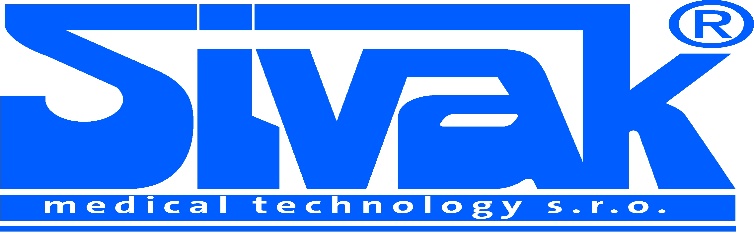 Domov pro seniory Krásné Březno,
příspěvková organizace
Rozcestí 798/9, 400 07 Ústí nad Labem Potvrzuji přijetí objednávky na sprchovací lehátko TR 2000.S pozdravemMgr. Lukáš Matějka
Sivak medical technology s.r.o.
739 319 467
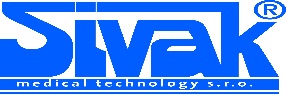 